すてられるものからアートをつくりましょうCreate Art from the things that would be thrown awayPhotos: ©斉藤芳樹④Read Yuka Yamada’s message and answer the following questions in English.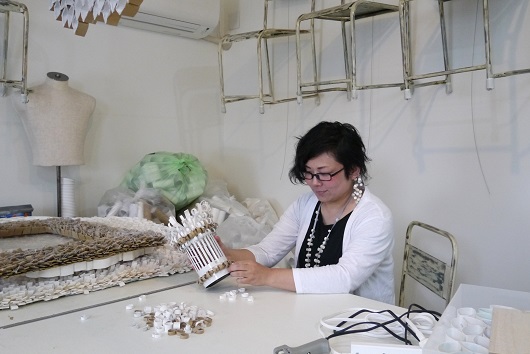 こんにちは。わたしはゆかです。わたしはアーティストです。しずおかけんにすんで います。 わたしのアートはリサイクルアートです。リサイクルするものでアートをつくります。 わたしのアートはトイレットペーパーのしんをつかいます。日本のトイレットペーパーの しんは つよいです。 わたしは しんをきってつかいます。はぬりません。 みなさんはリサイクルアートをつくったことがありますか。 あなたは をつかって リサイクルアートをつくりますか。どんなアートをつくりたいです か。 
みなさんも、ぜひチャレンジしてください。Vocabulary listQuestionsWhere does Yamada live? _______________________________________________What work does Yamada do? ____________________________________________
What does Yamada use to create art? _____________________________________True or False? Write O for true statement, and write X for the false statement.Ms. Yamada is an artist.Ms. Yamada makes her art with new materials.Japanese toilet paper cores are weak and easy to break.Ms. Yamada uses toilet paper cores after painting them.Why do you think she uses recycled items to make her art?
__________________________________________________________________
__________________________________________________________________What kind of recyclable materials do you think can be used for art?
__________________________________________________________________
__________________________________________________________________Make an object in the shape of an Australian animal out of recycle materials.Or make toys out of recycle materials.Or make musical instruments out of recycle materials. 
Be careful using scissors and cutters! 
You could take a video of yourself going through the process while explaining it in Japanese. Use the following expressions.The following websites may give you some ideas.https://www.youtube.com/watch?v=GnLpZ6AvqD0 Paper Tube Carp Fish Crafthttp://squirrellyminds.com/2013/05/03/koinobori-japanese-flying-carp-diy/ Koinoborihttps://www.youtube.com/watch?v=RlRKO9wZjuY  Panda Mayukorogashi toyhttps://www.youtube.com/watch?v=TJU0f3z9hug    Easy Paper Roll Jellyfishhttps://www.matec-inc.co.jp/recycle-art/2019/work-school.html　Collection of Japanese children’s art works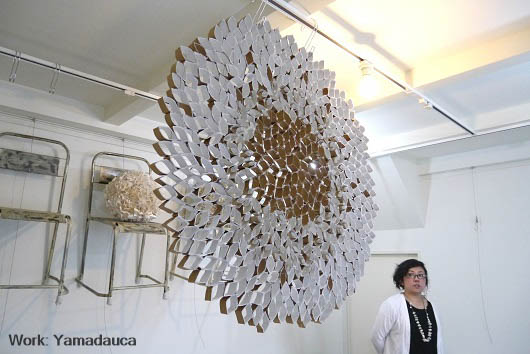 ①これはやまださんのアートです。どうおもいますか。This is Yamada Yuka's art. What do you think of it?For example;きれい (pretty, beautiful)おもしろい (interesting)ふしぎ (curious, fascinating, mysterious)すてき (cool, splendid, amazing) etc.＿＿＿＿＿＿＿＿＿＿＿＿＿＿＿＿＿＿＿＿＿＿＿＿＿＿＿＿＿＿＿＿＿＿＿＿＿＿＿＿＿＿＿＿＿＿＿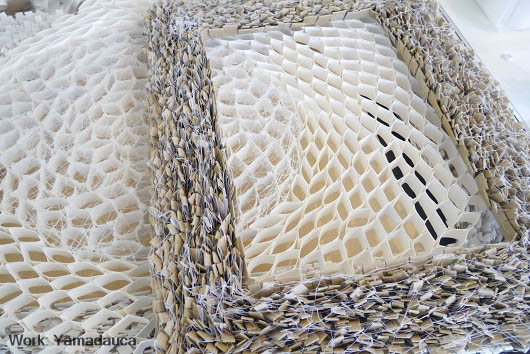 ①これはやまださんのアートです。どうおもいますか。This is Yamada Yuka's art. What do you think of it?For example;きれい (pretty, beautiful)おもしろい (interesting)ふしぎ (curious, fascinating, mysterious)すてき (cool, splendid, amazing) etc.＿＿＿＿＿＿＿＿＿＿＿＿＿＿＿＿＿＿＿＿＿＿＿＿＿＿＿＿＿＿＿＿＿＿＿＿＿＿＿＿＿＿＿＿＿＿＿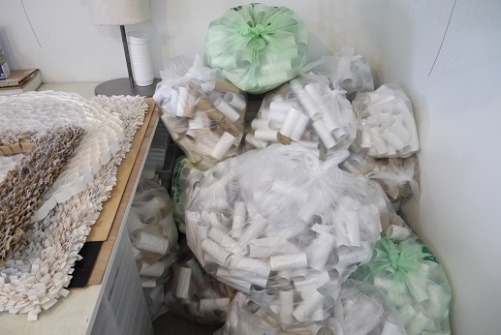 ②このアートのざいりょうは、なんですか。What do you think this art is made out of?＿＿＿＿＿＿＿＿＿＿＿＿＿＿＿＿＿③It’s actually made of toilet paper rolls. What do you think?For example;びっくりした (What a surprise!)すごい (That's amazing! Incredible!)おもしろい (That's interesting! )かっこいい (So cool!)＿＿＿＿＿＿＿＿＿＿＿＿＿＿＿＿＿＿＿＿＿＿＿＿＿＿＿＿＿＿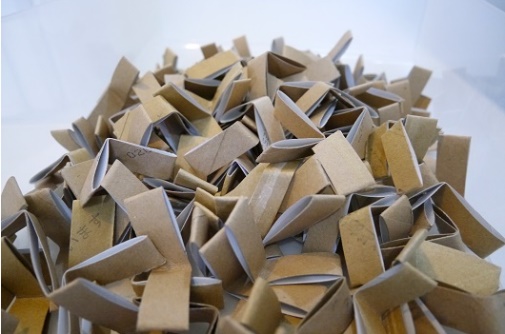 ②このアートのざいりょうは、なんですか。What do you think this art is made out of?＿＿＿＿＿＿＿＿＿＿＿＿＿＿＿＿＿③It’s actually made of toilet paper rolls. What do you think?For example;びっくりした (What a surprise!)すごい (That's amazing! Incredible!)おもしろい (That's interesting! )かっこいい (So cool!)＿＿＿＿＿＿＿＿＿＿＿＿＿＿＿＿＿＿＿＿＿＿＿＿＿＿＿＿＿＿アーティストartistしずおかけんShizuoka prefectureリサイクル recycleリサイクルするものでwith recyclable materialsしんcoreつよいStrongきって　（きります）to cutつかいますto useはぬりませんI don’t apply colours.つくりますto makeつくったことがありますかHave you ever made ~どんなアートをつくりたいです か。 What kind of art would you like to make?ぜひチャレンジしてください。Please challenge! Please give it go!I use XX and YY. (showing the materials)わたしは、XXとYYをつかいますI colour XX XXにいろをぬりますI cut XX.XXをきりますI glue XX and YY together.XXとYYをはりますI attach XX to YY.XXにYYをつけますI draw pictures on XX.XXにえをかきますZZ is completed! (showing the product)ZZができました!